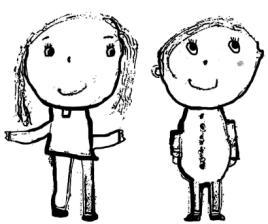 Образац ППУ2У складу са одредбама Одлуке о праву на накнаду дела трошкова боравка деце у предшколској установи чији је оснивач друго правно или физичко лице на територији града Београда („Сл. лист града Београда“, број 41/23) подносим:Подаци о детету (деци) која бораве у приватној предшколској установи:Подаци о приватној предшколској установи:Сагласан/сагласна сам да се нарочито осетљиви подаци, у складу са Законом о заштити података о личности, даље обрађују искључиво у сврху обрачуна дела трошкова боравка деце у приватној предшколској установи.Под потпуном одговорношћу изјављујем да су наведени подаци тачни. Обавезујем се да ћу сваку промену која је од утицаја на коришћење права пријавити најкасније у року од 15 дана од дана настале промене. Сагласан/сагласна сам да уколико остварим право на основу неистинитих или нетачних података, или непријављивањем промена које утичу на губитак права, дужан сам да накнадим штету, у складу са законом и губим право на накнаду дела трошкова боравка деце у предшколским установама чији је оснивач друго правно или физичко лице на територији града Београда. Подносилац захтева прилаже:Захтев за  накнаду дела трошкова боравка деце у предшколској установи чији је оснивач друго правно или физичко лице (приватна предшколска установа), Образац ППУ2, (при првом подношењу захтева или промени предшколске установе у којој дете/деца бораве) у једном примерку;Фотокопију уговора са приватном предшколском установом (при првом подношењу захтева или промени предшколске установе у којој дете/деца бораве) у једном примерку;Фотокопија картице текућег рачуна за електронско плаћање или фотокопија уговора са банком (при првом подношењу захтева, на име подносиоца решења или промени предшколске установе у којој дете/деца бораве или промени текућег рачуна за електронско плаћање на име подносиоца решења) у једном примерку). 4. Фотокопија очитане личне карте подносиоца захтева у једном примеркуИЗЈАВАСагласан сам да за потребе обрачуна накнаде дела трошкова боравка деце у приватној предшколској установи, приватна предшколска установа  доставља доказ о извршеној уплати као потврду да су измирени трошкови боравка деце (доказ: потврда о извршеној уплати-уплатница или извод из банке)._____________________________________________________________________________________________НАПОМЕНАНа основу чл. 6. Одлуке, месечни износ накнаде  трошкова боравка деце у приватној предшколској установи износи месечно по детету  100% економске цене која је утврђена Решењем о утврђивању економске цене програма васпитања и образовања у предшколским установама чији је оснивач град Београд, које доноси градоначелник града Београда до 31. децембра текуће године за наредну годину. Уколико је цена услуга боравка деце у приватној предшколској установи нижа од месечног износа накнаде  трошкова боравка деце у приватној предшколској установи из става 1. овог члана, град Београд обезбеђује накнаду трошкова највише до пуне цене услуге боравка деце у приватној предшколској установи. Трошкови боравка детета у приватној предшколској установи не надокнађују се: - за дане присуства детета у приватној предшколској установи, дане одсуства детета у приватној предшколској установи у месецу који претходи месецу за који се врши накнада дела трошкова боравка деце у приватној предшколској установи, - за време неоправданог одсуства детета у предшколској установи које је  дуже од 10 радних дана у континуитету у календарској години. Под оправданим одсуством детета  сматра се: болест детета које поседује адекватну медицинску документацију у приватној предшколској установи и одсуство детета за време трајања годишњег одмора које се доказује увидом у решење о коришћењу годишњег одмора за родитеља, односно другог законског заступника- за време трајања ванредне мере обуставе редовног рада установа васпитања и образовања а у складу са одлуком о обустави редовног рада установа васпитања и образовања донетом од стране надлежног органа, - за време трајања ванредне ситуације проглашене на територији града Београда или Републике Србије а у складу са одлуком о обустави редовног рада установа васпитања и образовања донетом од стране надлежног органа, - за време трајања ванредног стања проглашеног на територији Републике Србије а у складу са одлуком о обустави редовног рада установа васпитања и образовања донетом од стране надлежног органа, - за време трајања ратног стања проглашеног на територији Републике Србије а у складу са одлуком о обустави редовног рада установа васпитања и образовања донетом од стране надлежног органа, - у другим случајевима које пропише надлежни орган града Београда или надлежни орган Републике Србије. Уплата накнаде дела трошкова боравка деце у приватној предшколској установи из члана 7.  Oдлуке о праву на накнаду трошкова боравка деце у предшколској установи чији је оснивач друго правно или физичко лице на територији града Београда („Сл. лист града Београда“, број 41/23), на основу неблаговремених захтева родитеља, односно другог законског заступника за уплату заосталих потраживања насталих у радној години, може се извршити најкасније до 30. септембра наредне радне године.Родитељ, односно други законски заступник, који оствари право на накнаду  трошкова боравка деце у приватној предшколској установи, у току радне године може променити приватну предшколску установу у којој дете борави уз подношење новог Захтева за остваривање права на накнаду дела трошкова боравка деце у приватној предшколској установи, писане  Изјаве да дете не борави у приватној предшколској установи  у којој је до тада остваривао право на накнаду  трошкова боравка деце и уговора са другом приватном предшколском установом. Приватне предшколске установе дужне су да у свом раду користе Платформу града Београда за систем контроле присутности деце у приватним предшколским установама.Приватне предшколске установе дужне су да организационој јединици Градске управе града Београда надлежној за послове из области образовања и дечје заштите омогуће увид у целокупну документацију и све податке о присутности деце у приватним претшколским установама и у поступку контроле пруже сва потребна обавештења.Приватне предшколске установе за које се утврди да су у месечним извештајима о присутности приказивалe неистините или нетачне податке, губе право да се нађу на списку верификованих приватних предшколских установа у којима родитељи могу да остваре право на накнаду дела трошкова боравка деце. Родитељ, односно други законски заступник  може да оствари  право на накнаду  трошкова боравка деце у другој приватној предшколској установи подношењем новог Захтева за остваривање права на месечну накнаду дела трошкова боравка деце у приватној предшколској установи, писане  Изјаве да дете више не борави у приватној предшколској установи   и уговора са другом приватном предшколском установом, почев од првог дана наредног месеца од дана подношења захтева. ИМЕ И ПРЕЗИМЕ ПОДНОСИОЦА ЗАХТЕВАИМЕ И ПРЕЗИМЕ ПОДНОСИОЦА ЗАХТЕВАИМЕ И ПРЕЗИМЕ ПОДНОСИОЦА ЗАХТЕВАИМЕ И ПРЕЗИМЕ ПОДНОСИОЦА ЗАХТЕВАИМЕ И ПРЕЗИМЕ ПОДНОСИОЦА ЗАХТЕВАИМЕ И ПРЕЗИМЕ ПОДНОСИОЦА ЗАХТЕВАИМЕ И ПРЕЗИМЕ ПОДНОСИОЦА ЗАХТЕВАИМЕ И ПРЕЗИМЕ ПОДНОСИОЦА ЗАХТЕВАИМЕ И ПРЕЗИМЕ ПОДНОСИОЦА ЗАХТЕВАИМЕ И ПРЕЗИМЕ ПОДНОСИОЦА ЗАХТЕВА(подносилац захтева)(подносилац захтева)(подносилац захтева)(подносилац захтева)(подносилац захтева)(подносилац захтева)(подносилац захтева)(подносилац захтева)(подносилац захтева)(подносилац захтева)ЈМБГЈМБГБрој текућег рачуна:Број текућег рачуна:Број текућег рачуна:Број текућег рачуна:ОпштинаОпштинаОпштинаАдресаТел.Моб.Е-mailЗАХТЕВ ЗА  НАКНАДУДЕЛА ТРОШКОВА БОРАВКА ДЕЦЕ У ПРЕДШКОЛСКОЈ УСТАНОВИ ЧИЈИ ЈЕ ОСНИВАЧ ДРУГО ПРАВНО ИЛИ ФИЗИЧКО ЛИЦЕ (ПРИВАТНА ПРЕДШКОЛСКА УСТАНОВА) НА ТЕРИТОРИЈИ ГРАДА БЕОГРАДА НА ОСНОВУ РЕШЕЊА  бр. 60.6                 /20ЗАХТЕВ ЗА  НАКНАДУДЕЛА ТРОШКОВА БОРАВКА ДЕЦЕ У ПРЕДШКОЛСКОЈ УСТАНОВИ ЧИЈИ ЈЕ ОСНИВАЧ ДРУГО ПРАВНО ИЛИ ФИЗИЧКО ЛИЦЕ (ПРИВАТНА ПРЕДШКОЛСКА УСТАНОВА) НА ТЕРИТОРИЈИ ГРАДА БЕОГРАДА НА ОСНОВУ РЕШЕЊА  бр. 60.6                 /20Назив предшколске установе:Назив предшколске установе:      ППУ “ EUROKIDS ”       ППУ “ EUROKIDS ” (улица)ДИМИТРИЈА МАРИНКОВИЋА  – ВОЖДОВАЦДИМИТРИЈА МАРИНКОВИЋА  – ВОЖДОВАЦ(број)(број)22AДатум:ПОДНОСИЛАЦ ЗАХТЕВА